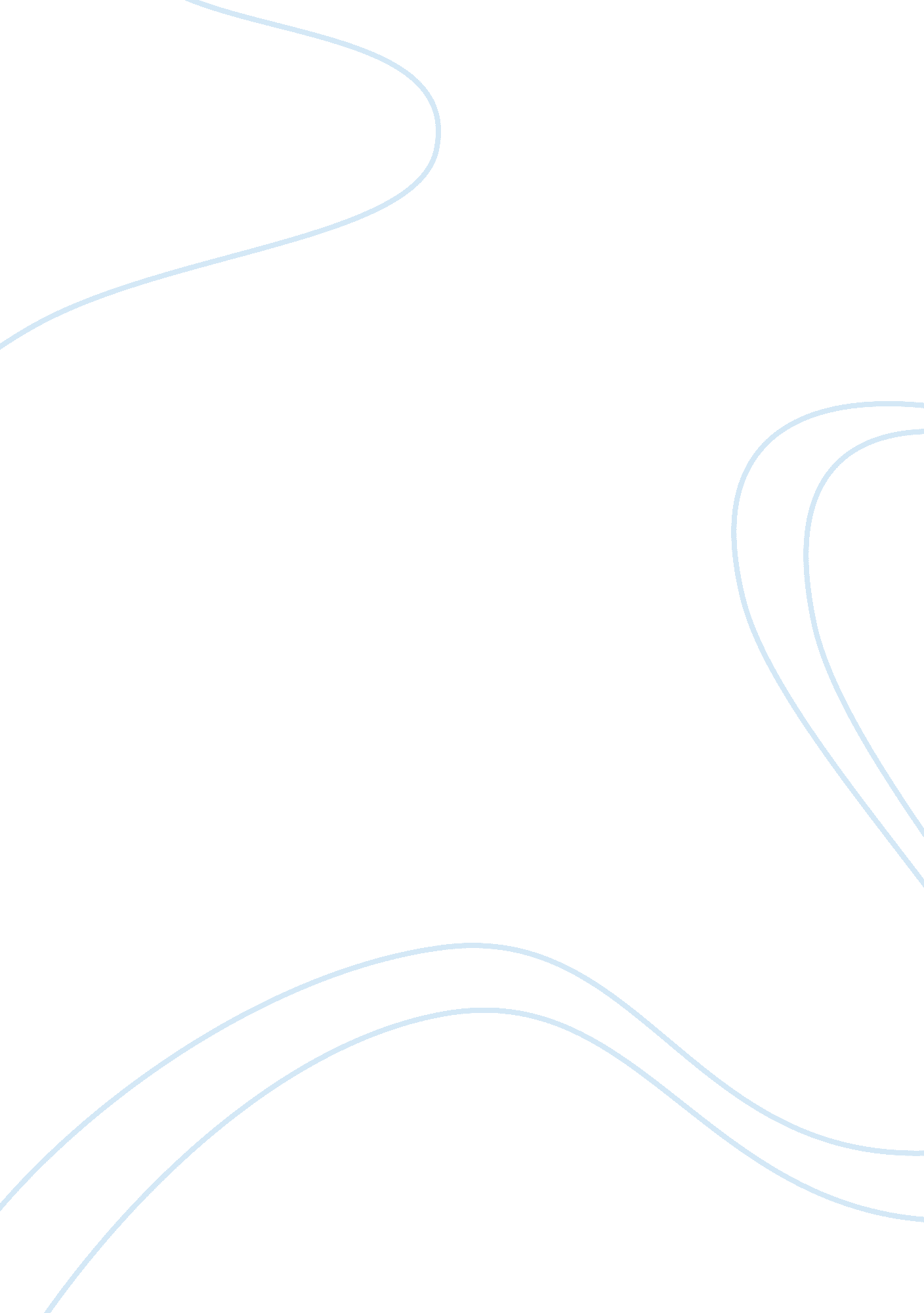 Catania: learning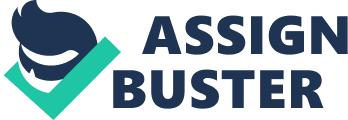 Describe Thorndikeapplied consequences of responding which result in receiving food .. deprived rats in a bocwhat is law of effectit is a principle that states the probability of responding could be raised by some consequences and lowered by others ONCATANIA: LEARNING SPECIFICALLY FOR YOUFOR ONLY$13. 90/PAGEOrder NowHow does the law of effect relate to operant learningthey are both a product of the behavior history of interaction with the environmentwhat would be maintainin the cats behavior if the cat completed the task, but did not eat the foodescaping from the boxWhat is the main disadvantage when studying learning with mazes or devices similar to Thorndike? learning curves depends on apparatus used and measures taken.. are not unitarywhat does a learning curve tell ustell you the time to complete a response as a function of number of trials. x-axis = successive trial & y-axis - how many seconds it takes to escape 